Publicado en Sigüenza el 07/06/2018 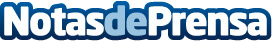 Sigüenza se une a la celebración del Día Internacional de los Archivos Los archivos de CastillaLa Mancha se unen en un exposición virtual conjunta, que este año se dedica a la Constitución Española de 1978, de la que se cumplen 40 años desde su aprobación por el pueblo español. La exposición cuenta con un documento procedente de cada uno de los archivos participantesDatos de contacto:Ayuntamiento de SigüenzaNota de prensa publicada en: https://www.notasdeprensa.es/siguenza-se-une-a-la-celebracion-del-dia Categorias: Historia Castilla La Mancha Patrimonio http://www.notasdeprensa.es